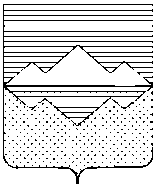 СОБРАНИЕ ДЕПУТАТОВСАТКИНСКОГО МУНИЦИПАЛЬНОГО РАЙОНАЧЕЛЯБИНСКОЙ ОБЛАСТИРЕШЕНИЕот 27 ноября 2019 года № 533/68г. СаткаО подготовке стратегии социально-экономического развития Саткинского муниципального района на период до 2035 года       	Заслушав и обсудив информацию заместителя Главы Саткинского муниципального района по экономике и стратегическому развитию Ковригиной И.М. о подготовке стратегии социально-экономического развития Саткинского муниципального района на период до 2035 года и в целях реализации Федерального закона от 28.06.2014 №   172-ФЗ «О стратегическом планировании в Российской Федерации», СОБРАНИЕ ДЕПУТАТОВ САТКИНСКОГО МУНИЦИПАЛЬНОГО РАЙОНА РЕШАЕТ:1. Информацию заместителя Главы Саткинского муниципального района по экономике и стратегическому развитию Ковригиной И.М. о подготовке стратегии социально-экономического развития Саткинского муниципального района на период до 2035 года принять к сведению, согласно приложению №1.  2. Рекомендовать:1) Главе Саткинского муниципального Глазкову А.А. провести электронный аукцион на оказание услуг по разработке стратегии социально-экономического развития Саткинского муниципального района на период до 2035 года;2) заместителю Главы Саткинского муниципального района по экономике и стратегическому развитию Ковригиной И.М. по итогам проведения аукциона организовать работу по разработке стратегии социально-экономического развития Саткинского муниципального района на период до 2035 года и проинформировать о запланированной работе. 3. Собранию депутатов Саткинского муниципального района в феврале 2020 года рассмотреть вопрос об итогах реализации Стратегического плана развития  Саткинского муниципального района за период 2007 - 2020 г.г.4.  Контроль за исполнением настоящего решения возложить на постоянные комиссии Собрания депутатов Саткинского муниципального района. Председатель Собрания депутатов Саткинского муниципального района  					Н.П. Бурматов